Aralık 2018 Sanayi Üretim Endeksi’ne ilişkin veriler Türkiye İstatistik Kurumu (TÜİK) tarafından 14 Şubat 2019 tarihinde yayımlandı.TÜİK tarafından aylık yayımlanan Sanayi Üretim Endeksi, Türkiye’deki sanayi kuruluşlarının toplam üretiminin zaman içindeki değişimi hakkında bilgi vermektedir.Şekil 1: Aylara göre sanayi üretim endeksi (mevsim ve takvim etkilerinden arındırılmış, 2015=100)Aralık ayında Türkiye (TR) Geneli Sanayi Üretim Endeksi bir önceki aya (Kasım 2018) göre yüzde 1,4 azalış göstermiştir. Aralık (2018) ayındaki azalışta bir önceki aya göre imalat sanayi sektöründeki yüzde 1,6’lık ve elektrik, gaz, buhar ve iklimlendirme üretimi ve dağıtımı sektöründeki yüzde 0,8’lik azalış etkili olmuştur. Madencilik ve taşocakçılığı sektöründe ise yüzde 0,1’lik artış yaşanmıştır.Ana sanayi gruplarına bakıldığında toplam sanayi endeksindeki azalışta dayanıklı tüketim malı, sermaye malı, ara malı, enerji ve dayanıksız tüketim malı sektöründe yaşanan azalışın etkisi olduğu görülmektedir (sırasıyla yüzde 7,4’lük, 2,2’lik, 1,2’lik, 0,7’lik ve 0,4’lük azalışlar).Teknoloji sınıflarına bakıldığında bir önceki aya göre orta düşük teknolojili üretimde yüzde 3’lük, düşük teknolojili üretimde yüzde 1,7’lik ve orta yüksek teknolojili üretimde yüzde 0,6’lık azalış olduğu görülmektedir. Yüksek teknolojili üretimde yüzde 1,3’lük artış yaşanmıştır.  Şekil 2: Yıllara göre Aralık ayları itibariyle sanayi üretim endeksi (takvim etkisinden arındırılmış, 2015=100)Endeks bir önceki yılın aynı ayına göre yüzde 9,8 oranında azalış göstermiştir. Aralık (2018) ayında önceki yıla göre ana sanayi sektörleri itibariyle en yüksek azalış yüzde 10,8 ile imalat sanayi sektöründe gerçekleşmiştir. Bu sektörü, yüzde 2,1 azalışla madencilik ve taşocakçılığı ve yüzde 1,2 azalışla elektrik, gaz, buhar ve iklimlendirme üretimi ve dağıtımı sektörleri takip etmiştir.  Ana sanayi gruplarına bakıldığında, ara malı imalatında yüzde 14,9’luk, dayanıklı tüketim malı imalatında yüzde 8,9’luk, sermaye malı imalatında yüzde 8,6’lık, dayanıksız tüketim malı imalatında yüzde 6,4’lük ve enerji imalatında yüzde 0,3’lük azalış yaşanmıştır. Bir önceki yılın aynı ayına göre değişime teknoloji sınıflarına göre bakıldığında en yüksek azalışın yüzde 19,2’lik azalışla orta düşük teknolojili üretimde olduğu görülmektedir. Orta düşük teknolojili üretimi yüzde 9,8’lik azalış ile düşük teknolojili üretim ve yüzde 9,6’lık azalış ile orta yüksek teknolojili üretim takip etmiştir. Yüksek teknolojili üretim yüzde 15,3’lük artış göstermiştir.2018 Aralık SANAYİ ÜRETİM ENDEKSİ14 Şubat 2019                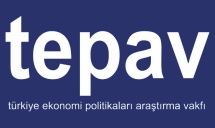 Tablo 1: Sanayi Üretim Endeksi Büyüme Oranları,  Aralık 2018Önceki Aya Göre (%)Önceki Yıla Göre (%)Ara Malı-1,2-14,9Dayanıklı Tüketim Malı-7,4-8,9Dayanıksız Tüketim Malı-0,4               -6,4Enerji-0,7-0,3Sermaye Malı-2,2-8,6TOPLAM-1,4-9,8Tablo 2: Sanayi Üretim Endeksi Sektörel Büyüme Oranları, Aralık 2018Önceki Aya Göre (%)Önceki Yıla Göre (%)Madencilik ve Taşocakçılığı0,1-2,1İmalat Sanayi-1,6-10,8Elektrik, Gaz, Buhar ve İklimlendirme Üretimi ve Dağıtımı-0,8-1,2TOPLAM-1,4-9,8Tablo 3. Sanayi Üretim Endeksi Teknoloji Sınıflarına Göre Büyüme Oranları, Aralık 2018Önceki Aya Göre (%)Önceki Yıla Göre (%)Düşük Teknoloji-1,7-9,8Orta Düşük Teknoloji-3,0-19,2Orta Yüksek Teknoloji-0,6                -9,6Yüksek Teknoloji1,315,3TOPLAM-1,4-9,8